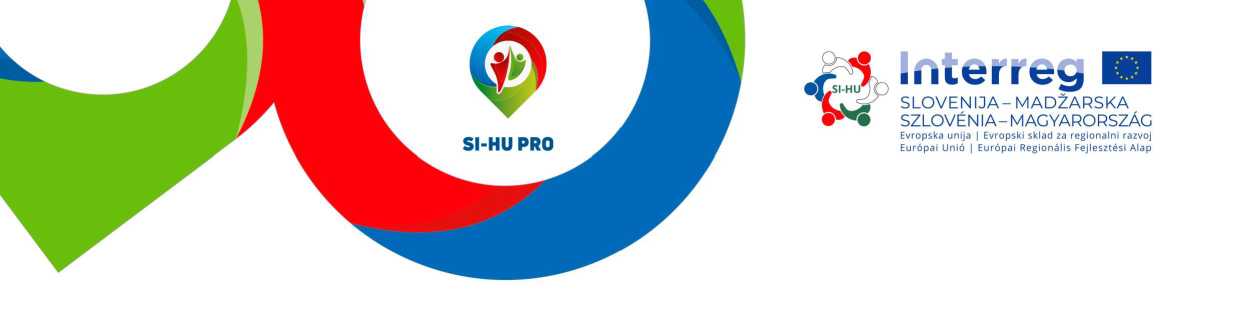 Izjava o nameri članske organizacije za pridružitev k bilateralni usklajevalni delovni skupini S podpisom te izjave o nameri izjavljam, da se želi naša organizacija pridružiti delovni skupini, ustanovljeni v okviru projekta s skrajšanim nazivom SI-HU PRO, številka projekta SIHU232. Člani delovne skupine se strinjajo z naslednjimi cilji projekta ter njihovo izvajanje podpirajo s svojimi strokovnimi izkušnjami ter polno odgovornostjo: ugotavljanje dejstev v razvojnih projektih, izbranih v čezmejnem programu sodelovanja INTERREG V-A SI-HU v obdobju 2014-2020, oblikovanje celovite baze podatkov z zbiranjem projektnih rezultatov, analiza študije o trajnosti projektnih rezultatov, preučitev sinergij z vidika trajnosti med posameznimi rezultati, izvajanje strateškega načrtovanja, ki temelji na sinergijah in skupni kapitalizaciji, določitev bodočih strateških usmeritev obmejne regije, vzpostavitev skupne mreže platform na podlagi poglobljenih intervjujev in drugih zbranih podatkov oziroma strokovnih dokumentih projektov, dvig sodelovanja na strateško raven, do konca sodelovanje je cilj zagotovitev možnosti dostopa do izjemne mreže znanja in informacij, ki bo partnerjem pomagala pri doseganju njihovih prihodnjih ciljev v okviru obsežnega partnerstva. Moja organizacija želi sodelovati pri oblikovanju usklajevalnega omrežja in skupne notranje platforme, ki bosta vzpostavljeni v okviru projekta. Soglašam, da se podatki in informacije organizacije, ki jo zastopam, obdelujejo v povezavi s projektom SI-HU PRO oziroma da se lahko zabeleženi podatki, z namenom doseganja ciljev projekta, po potrebi tudi objavijo. 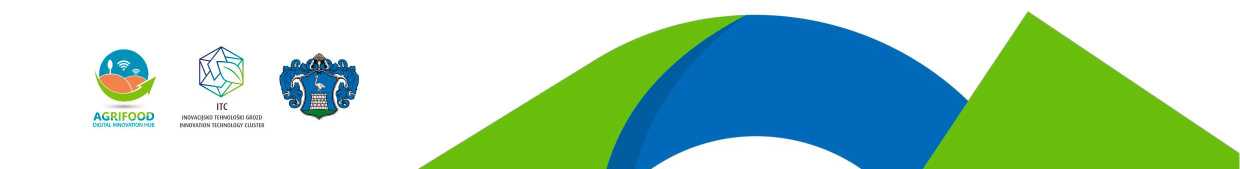 Osnovni podatki članske organizacije:Kraj, datum:	Podpis zastopnika članske organizacije Ta izjava o nameri za pridružitev je bila pripravljena z namenom vzpostavitve mreže v sklopu projekta SI-HU PRO – številka SIHU232, ki se izvaja v okviru Programa čezmejnega sodelovanja INTERREG V-A Slovenija-Madžarska. Ime organizacije SedežZastopnikKontaktna osebaDosegljivost kontaktne osebe (tel.)Dosegljivost kontaktne osebe (e-mail)Operativne kontaktne informacije: 